Nyelvi versenyI.forduló1/ Milyen nevezetességet ábrázolnak a képek, és melyik városban találhatók?2/ Párosítsátok össze az azonos jelentésű közmondásokat a négy nyelvből! Vigyázat! Egy közmondás szavai minden nyelvből össze vannak keverve! A táblázat alatt a mondatok szavait is tegyétek a megfelelő sorrendbe!Angol A: ………………………………………………………..Francia B: ……………………………………………………..Német C: ……………………………………………………..Olasz D: ………………………………………………………3/ Fejtsétek meg az angol nyelvű találós kérdéseket! A válaszokat angol és magyar nyelven kérjük.What can get bigger without getting heavier? – What travels round the word but always stays in the same corner? –What falls but never gets hurt? –What has teeth but can’t bite? –What can fall on water without getting wet?4/ Párosítsd össze az alkotókat a műveik címével!5/ Mely országokban találhatók a következő városok? Írjátok be az országok sorszámát a városok mellé! Vigyázat! Egy országhoz több város is tartozhat.Országok: 1. Nagy-Britannia – 2. Ausztria – 3. Ausztrália – 4. Belgium – 5. Franciaország – 6. Kanada – 7. Németország – 8. Olaszország – 9. Svájc – 10. Szlovénia – 11. USA – 12. Marokkó6/ Fejtsétek meg a rejtvényt, a szavakat a zárójelben megadott nyelven beírva! A megjelölt betűkből egy értelmes szót kapsz az egyik nyelven: 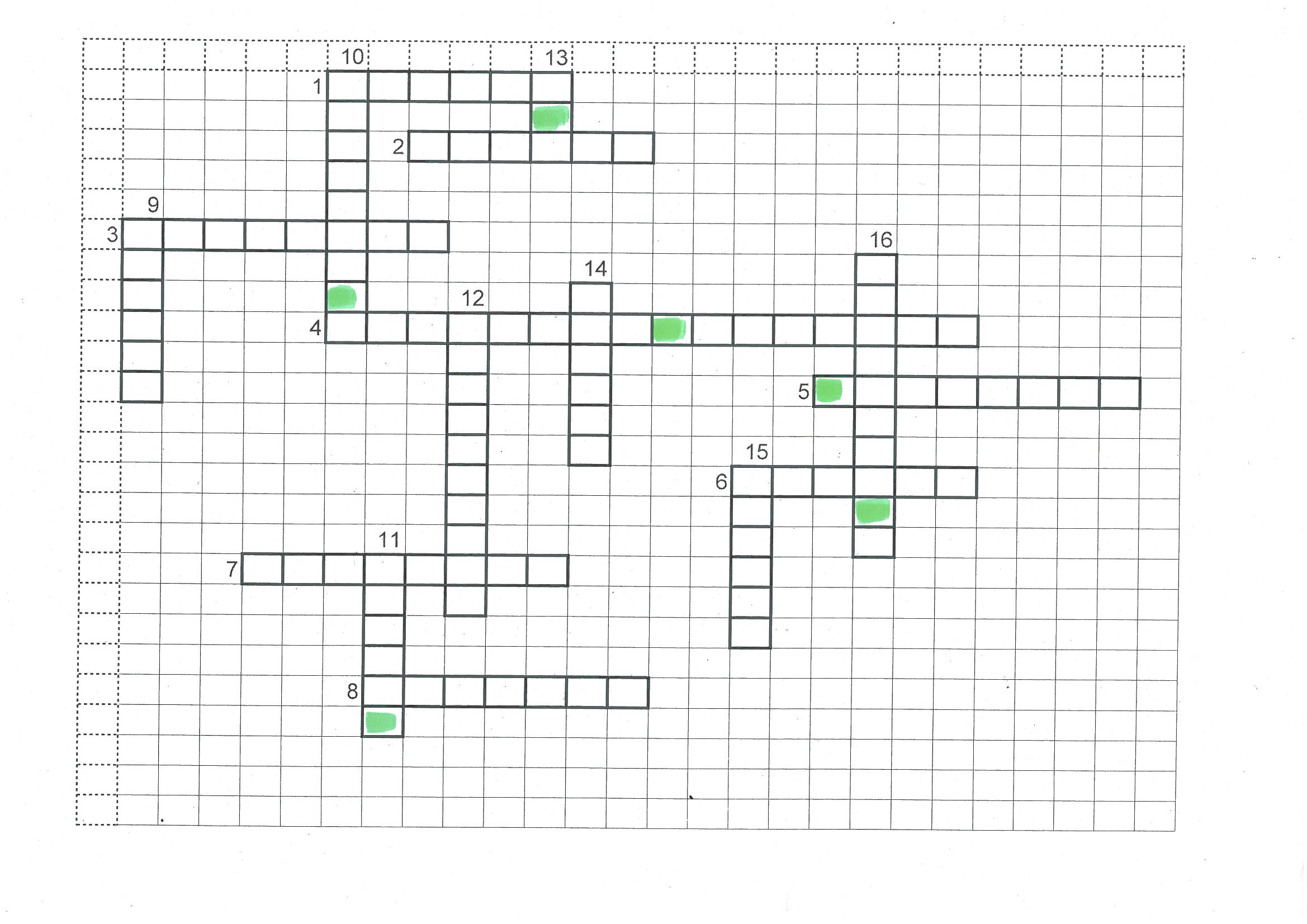 NevezetességNeveHelye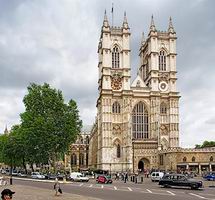 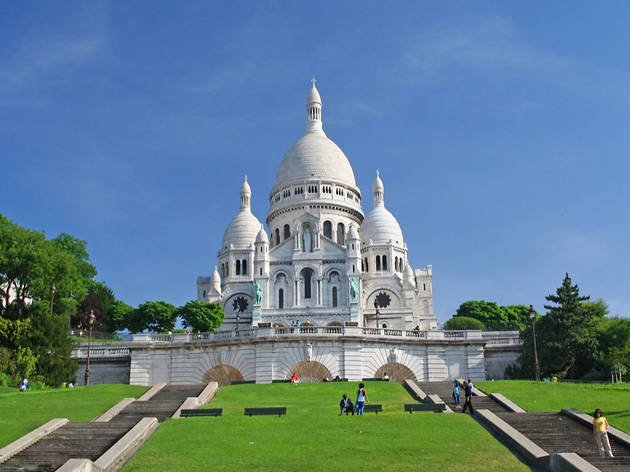 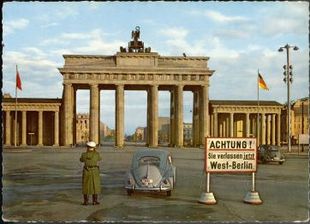 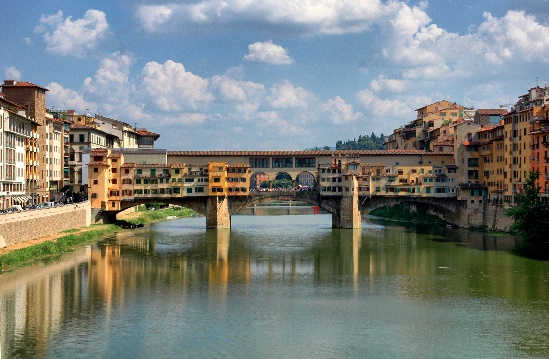 1.2.3.4.AngolFranciaNémetOlaszAngol:A/ The catches early the worm bird.B/ Don’t look a gift horse in the mouth.C/ An eye for an eye.D/ Nothing venture, nothing gain.Francia:A/ Le monde appartient á ceux qui se lèvent tôt.B/ dent Oeil oeil, pour pour dent.C/ Qui ne risque rien n’a rien.D/ Á cheval donné on ne regarde pas les dents.Német:A/ Morgen stund hat Gold im Mund.B/ Auge um Auge, Zahn um Zahn.C/ Zähne Schaue auf die Pferdes eines nicht geschenkten.D/ Wer wagt, gewinnt.Olasz:A/ A caval donato non si guarda in bocca.B/ Occhio per occhio, dente per dente.C/ Chi si alza tardi, non piglia pesce.D/ Chi finisce comincia, non non.ABrecht1Kis éji zeneBMascagni2A tengerCVictor Hugo3DecameronDDelacroix4Büszkeség és balítéletEAndy Warhol5Kurázsi mama és gyermekeiFBoccaccio6Marilyn Monroe-sorozatGJane Austen7NapraforgókHGershwin8NyomorultakIMozart9A szabadság vezeti a népetJLeonardo da Vinci10Hermelines hölgyKVan Gogh11ParasztbecsületLDebussy12Porgy és BessAjaccioIzolaBellinzonaKlagenfurtBergamoLuganoBostonLyonBruxellesMetzCanberraQuébecCasablancaSalzburgChemnitzSeattleClesVancouverDoveVicenzaErfurtYorkeper (francia)9. futni (francia)természet (angol)10. tollaslabda (német)uborka (angol)11. beteg (francia)tüdőgyulladás (német)12. egészség (német)fejfájás (angol)13. víz (francia)répa (olasz)14. orvos (olasz)úszás (angol)15. foci (olasz)aludni (olasz)16. karfiol (német)